NHS Golden Jubilee					 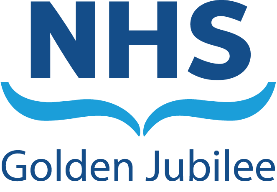 Meeting:	NHS Golden Jubilee Board  Meeting date:	25 July 2023Title:	Staff Governance and Person Centred CommitteeResponsible Executive/Non-Executive: 	Serena Barnatt Executive Director of Workforce / Marcella Boyle, Non-Executive DirectorReport Author:	Nicki Hamer, Head of Corporate Governance and Board Secretary 1	PurposeThis is presented to the Board for: AwarenessThis report relates to a:Government policy/directiveLocal policyThis aligns to the following NHS Scotland quality ambition(s):Governance arrangements are aligned to corporate objectives2	Report summary	2.1	SituationThe Staff Governance and Person Centred Committee (SGPCC) was held on 6 July 2023, the following key points were noted at the meeting. The next meeting is scheduled for Tuesday, 5 September 2023.3	RecommendationThe Board are asked to note the Staff Governance and Person Centred Committee Update.Marcella Boyle Chair, Staff Governance and Person Centred CommitteeJuly 2023ItemDetailsSafe Working EnvironmentThe Committee approved the Strategic Risk Register, noting the unchanged risks and as part of due diligence, the Committee confirmed they were content to make no changes to the risks. The Committee noted the Health and Safety Report – Quarter 1 and looked forward to receiving a further update on adverse events and improvement action plan at the next meeting. Appropriately TrainedThe Committee welcomed the Corporate L&OD Plan and Annual Report on Activity 2022/23 and commended Team on the presentation and accessibility of the report.The Committee noted the Mandatory Training End of Year Report and proposal Value and Diversity Part 2 moving to recommended. It recognised this was a bigger piece of work which Robert White was leading on nationally as a “Once for Scotland” priority.The Committee received the Annual Workforce Monitoring Report and noted the range of future actions around succession planning, recruitment and retention work. The Committee commended the quality of the report.  Person CenteredThe Committee approved the Annual Feedback Report (including Q4) highlighting the compliments received.  The Committee was pleased to see the visibility of the volunteering services returning to the hospital.Well InformedThe Committee approved the Integrated Performance Report and noted the significant progress on Medical Appraisals and thanked Mark MacGregor and John Luck on their work to date.   The Committee noted the comprehensive Communications and Marketing Annual Report, acknowledged the increase in workload and commended the Team on the level of support provided for the organisation. The Committee approved the request to reduce the Committee meetings by one governance cycle in 2023/24 and approved the revised work plan.The Committee took the opportunity to recognise that this was the last Committee meeting that Serena Barnatt, Director of Workforce, would attend.  The Committee thanked Serena for all her hard work and contribution over the last three years and wished her every success in her new role.